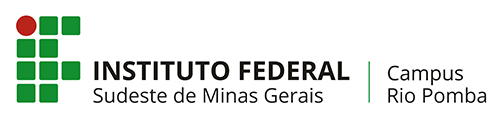 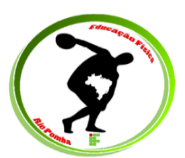 Curso: Licenciatura em Educação física- Resultado da Entrevista para bolsistaProjeto de extensão: “Promoção da Saúde e desenvolvimento da capacidade funcional de idosos institucionalizados: uma proposta de intervenção”Observação.: *Classif – classificado -aprovado em ordem de classificação.            *Descl-  desclassificado- não compareceu a entrevista ou não se incluiu nos critérios de seleção.2 bolsistas aprovados– Os dois primeiros colocados; Os dois primeiros candidatos classificados deverão procurar a professora  Marjorye no dia 25/05 após 15 horas, para maiores informações sobre o início do projeto e documentações necessários para preenchimento; Candidatos 3,4 e 5 candidatos classificados que poderão ser voluntários no projeto – os alunos classificados e interessados em serem voluntários, devem procurar a Prof Marjorye. A ordem de chamada para voluntário irá respeitar a ordem de classificação acima.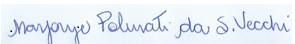 Profª Marjorye Nome Candidato/ordem de colocação    Motivação  Horários disponíveisEntrevistaClassifiCação1- Helena Maria Jacinto Ramos Martins9,59,39,4Classif.2- Daniele Hart Moreira9,49,39,2Classif.3- Emanuele Cristine de Almeida Macedo9,49,39,1Classif.4- Jamile Ribeiro de Almeida9,49,29,0Classif.5- Thomás Antônio de Oliveira9,39,29,0Classif.